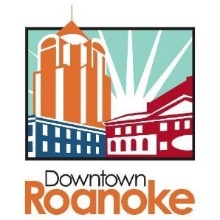 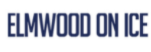 Elmwood on Ice Food Vendor Application 2022-2023 Season: November 23 - January 29 www.ElmwoodOnIce.comBusiness name: ___________________________________________________ Name: __________________________________________________________  Address/City/St/Zip (Required): ________________________________________________________________Phone (Required): _________________________________________________ Email (Required): __________________________________________________     Identify each specific item to be sold.  We suggest offering hot beverages and hot items: __________________________________________________________________Please list any dates that you would like to attend. Vendor dates are limited to Fridays and Saturdays only.   _________________________________________________________________ **Vendor Fee is $100.00 per date, $275 for 3 dates, or $400 for 5 dates. DRI reserves the right to approve all items sold at this event. Vendor spots are 10’ x 10’. Vendors are responsible for providing tents, tables, and all items necessary to conduct business. No refunds will be given. **  